UNIVERSITY OF LOUISVILLE DEPARTMENT OF BIOLOGYANNUAL EVALUATION (FORM 3) FOR DOCTORAL STUDENTSName: ____________________  	Student ID:________________  	Review Year:   ___Program (EEB or MCD):______			Major professor(s):___________________Portion completed by studentACADEMIC PROGRESS COVER PAGEDate entered program:   	Expected completion date:   Have you completed the following forms and given them to the Director of Graduate Studies?Form 1 (Formation of Student Advisory Committee) 	__(No or date of completion)__________Form 2 (Program of Study)				__(No or date of completion)__________		Date or expected date of qualifying exams______________	Passed (Y/N) __ ______Current GPA__________	Number of credits with grades below 3.0__________Date of annual committee meeting for the year under review:________________Committee members names        Completed Form 3A? 	Numerical Scores (no check marks):1. ______________________          		1:  2:  3:  4:  5: 2. ______________________          		1:  2:  3:  4:  5: 3. ______________________          		1:  2:  3:  4:  5: 4. ______________________          		1:  2:  3:  4:  5: Additional/Outside committee member(s)5. ______________________          		1:  2:  3:  4:  5: 6. ______________________          		1:  2:  3:  4:  5: Teaching Assistant Evaluations  Course/Section	      Semester		     Average Evaluation Score (Range 1-5)_BIOL________	___		____________________BIOL________	_ _		____________________BIOL________	_ _		____________________BIOL________	_ _		____________________BIOL________	_ _		____________________BIOL________	_ _		___________________Salary Support Information: please indicate for each semester for the next 18 monthsI am requesting a Teaching Assistantship for Fall    Spring    Summer    I will be a Research Assistant forFall    Spring    Summer    I will have fellowship support forFall    Spring    Summer    I will alternative funding forFall    Spring    Summer    PROFESSIONAL PROGRESSThe student should complete the following three sections: Professional Accomplishments, Goals for next year, and Appraisal.  See sample evaluation at http://louisville.edu/biology/graduate-student-information-center/graduate-program-forms for examples of correct formatting and activities that fit particular categories. If you have nothing to add to a category, put “N/A” to show that you have addressed each category.  The student should submit this form and attach to the back in this order (1) a current, unofficial transcript; (2) Form 3A from all non-mentor committee members; and (3) any teaching evaluations for the all semesters under review (in the order of spring-summer-fall).   The departmental graduate committee will not accept incomplete packets.PROFESSIONAL ACCOMPLISHMENTSBrief statement (1-2 sentences) of current professional goal (i.e. where do you see yourself in 10 years?)ResearchGrants: extramural and intramural; amount requested; funded or unfundedPresentations at professional conferencesFellowship held, awarded, or applied for; other honors or awardsManuscripts submitted and papers accepted or publishedFor returning students only: List your research goals from last year and under each goal briefly describe the progress you made toward achieving it. Note that goals often change; if, for example, you revised a goal after attempting it, that too can be progress.  Add more goals as needed.Goal I: Title.  What did you accomplish towards this goal.  Did you achieve this goal?Goal II: Title.  What did you accomplish towards this goal.  Did you achieve this goal?Goal III: Title.  What did you accomplish towards this goal.  Did you achieve this goal?Teaching/EmploymentList all professional employment for the yearList laboratory courses taught. Attach student evaluations for all semesters taught at the end of the document.List undergraduates mentored in research, semester(s) of research, and project titleProfessional DevelopmentConference/workshop attendanceDepartment/university serviceCommunity serviceProfessional serviceGOALS FOR NEXT YEARIt is expected that students will take the lead in devising specific goals for parts A and B below. These goals should then be discussed with the major advisor and mutually agreed upon goals should be presented here.List your specific research goals.  List goals which are achievable in one year.  You should have at least three goals but you can add goals as necessary.Goal I:  Title.  Briefly, what will you do to achieve it?Goal II: Title. Briefly, what will you do to achieve it?Goal III: Title.  Briefly, what will you do to achieve it?List the actions you plan to take to enhance your professional growth.  Note: experimental goals go in Part A, not here.How might your advisor or other faculty members assist you in accomplishing the objectives you listed above?III.    APPRAISALComment briefly below on your progress in achieving your academic and career goals during the past year.If you feel you are not making satisfactory progress, explain why below. Note areas in which you are experiencing any difficulty and how you plan to address them.List any areas or problems about which you would like feedback from your major professor or committee.Describe any departmental or university obstacles that you believe are hindering your progress or research.Portion to be completed by major professorMAJOR PROFESSOR ASSESSMENT OF STUDENT PERFORMANCEPlease give specific details to better help the student progress in their program.  Please review your comments with the student prior to submission.Has this student made acceptable progress during the evaluation period? Please list at least 3 areas of strength for this student.Please list at least 3 areas for improvement.  What actions could the student take to address these areas?How would you evaluate this student’s progress toward their degree?       Additional comments?To be completed by both the student and the professor prior to submission.SIGNATURESStudent: Your signature below indicates that you have discussed this report with your major professor.Student								Date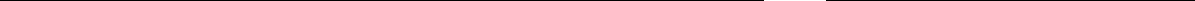 Major professor: Your signature below indicates that you have discussed this report with the student.Major Professor							Date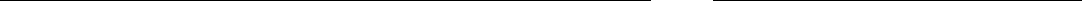 